数据库定时备份作者：张朝权
链接：https://www.zhihu.com/question/19856629/answer/105591462
来源：知乎
著作权归作者所有，转载请联系作者获得授权。

独立服务器

独立服务器，顾名思义，就是一个躺在机房的实实在在的物理服务器，也可理解为你的游戏主机一样。

优点：性能高
缺点：价格高，高可用性低（比如断电，硬盘坏了......）

VPS


Virtual Private Server 虚拟专用服务器,一般是将一个独立服务器通过虚拟化技术虚拟成多个虚拟专用服务器。

优点：价格便宜
缺点：性能低，高可用性低（除了其所在的物理机出问题了会收到影响，虚拟化技术出问题也会收到影响）

云服务器


Elastic Compute Service, 简称ECS 好多人理解云服务器和VPS一样，更有甚者说以前的VPS现在的说法就是云服务器，其实不然，云服务器是一个计算，网络，存储的组合。简单点说就是通过多个CPU，内存，硬盘组成的计算池和存储池和网络的组合。

优点：价格适中，使用灵活，高可用性（单个或多个物理离线不会对整个服务造成太大的影响）
缺点：性能相对较低

虚拟主机

Virtual hosts （Vhost）虚拟主机是通过，物理服务器，VPS或者云服务器安装例如CPanel，Plesk等面板搭建的。虚拟主机市场比较混乱，不同的厂商价格一般会有很大的差异，一般来说看一个虚拟主机的好坏可以从以下几点来看，主机系统：CloudLinux 更适合多租户虚拟主机，CPanel，Plesk 面板在市场上最受市场欢迎，一般来说价格相对较贵，使用云服务器最好（比如阿里云），物理服务器也可，一般不选择VPS作为虚拟主机的服务器。

优点：价格低，使用方便
缺点：一般来说只能做网站，或应用后端服务器，市场杂乱比较难选购实现服务器虚拟化后,多个操作系统可以作为虚拟机在单台物理服务器上运行,并且每个操作系统都可以访问底层服务器的计算资源,从而解决效率低下问题（虚拟化技术）在计算机中，虚拟化（英语：Virtualization）是一种资源管理技术，是将计算机的各种实体资源，如服务器、网络、内存及存储等，予以抽象、转换后呈现出来，打破实体结构间的不可切割的障碍，使用户可以比原本的组态更好的方式来应用这些资源。这些资源的新虚拟部份是不受现有资源的架设方式，地域或物理组态所限制。一般所指的虚拟化资源包括计算能力和资料存储。在实际的生产环境中，虚拟化技术主要用来解决高性能的物理硬件产能过剩和老的旧的硬件产能过低的重组重用，透明化底层物理硬件，从而最大化的利用物理硬件虚拟化技术与多任务以及超线程技术是完全不同的。多任务是指在一个操作系统中多个程序同时一起运行，虚拟化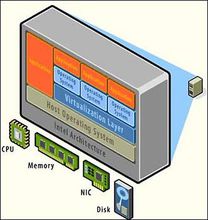 而在虚拟化技术中，则可以同时运行多个操作系统，而且每一个操作系统中都有多个程序运行，每一个操作系统都运行在一个虚拟的CPU或者是虚拟主机上；而超线程技术只是单CPU模拟双CPU来平衡程序运行性能，这两个模拟出来的CPU是不能分离的，只能协同工作。说简单一点，IIS是一个软件，在“客户端服务器”模型中，它是服务器端软件，它主要提供基于HTTP的文档服务，主要是WWW网页的发送，以及FTP的文件下载的服务。
这个软件是微软Windows 操作系统赠送的一个软件。它的竞争对手是Linux操作系统低下的Apache服务器。
一般说来，“建网站”首先要在服务器上按装IIS，然后做一个网页放上去就可以了，此外还需要做一些简单的设置，比如让什么样的人访问。IIS简介 　　网站的建设是基于网站服务器的。在UNIX或Linux平台上，Apache就是网站服务器。而对于Windows NT/2000来说，IIS就是标准的网站服务器。IIS是一种服务，是Windows 2000 Server系列的一个组件。不同于一般的应用程序，它就像驱动程序一样是操作系统的一部分，具有在系统启动时被同时启动的服务功能。 IIS 5.0是用于Windows 2000 Server系列服务器的网络和应用程序服务器。它是建立Internet /Intranet的基本组件之一。IIS 5.0也是允许在Internet/Intranet上发布信息的Web服务器。IIS通过超文本传输协议（HTTP）传输信息，还可配置IIS以提供文件传输协议（FTP）和其他服务，如NNTP服务、SMTP服务等。 IIS，互联网信息服务,英文名全称Internet Information Services。是由微软公司提供的基于运行Microsoft Windows的互联网基本服务。
IIS是一种Web（网页）服务组件，其中包括Web服务器、FTP服务器、NNTP服务器和SMTP服务器，分别用于网页浏览、文件传输、新闻服务和邮件发送等方面，它使得在网络（包括互联网和局域网）上发布信息成了一件很容易的事。整合iis+tomcathttp://blog.csdn.net/b47248054/article/details/6565672专业的说，IIS可以赋予一部主机电脑一组以上的IP地址，而且还可以有一个以上的域名作为Web网站，您可以利用TCP/IP内容设置两组以上的IP地址给它，除了为网卡再加进一组IP地址之外，必须在负责这个点的DNS上为这组IP地址指定另一个域名，完成这些步骤以后，在Internet Service Manage中就会出现一个虚拟Web服务器，虚拟服务器（Virtual Server）必须有它自己的主目录（home directory），对于IIS来说，所有服务器都是它的虚拟服务器。Windows 8 IIS中配置PHP运行环境的方法http://www.jb51.net/article/41639.htmwindows服务器性能测试Iometer（www.iometer.org）：存储子系统读写性能测试
Sisoft Sandra（www.sisoftware.co.uk）：WINDOWS下基准评测
Iozone（www.iozone.org）：linux下I/O性能测试
Netperf（www.netperf.org）：网络性能测试UnixBench[1]  是一款开源的测试 unix 系统基本性能的工具,是比较通用的测试VPS性能的工具。http://blog.sina.com.cn/s/blog_3fdab86f01019fkn.html